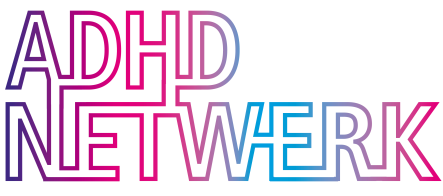 Graag nodigen wij u uit voor de 54e Netwerkmeeting die vanwege de bijzondere omstandigheden de vorm krijgt van een webinar met 2 lezingen
Datum: donderdag 11 juni 2020
Aangepaste tijd voordrachten: 19.30 - 21.15 uur

Inschrijving
Let op: Inschrijving alleen mogelijk via ons online inschrijfformulier meetings/congressen  tot uiterlijk 8 juni a.s. ​Programma
19.30 – 19.40 uur       Inleiding door Els van den Ban, voorzitter 
19.40 – 20.15 uur       Anne-Marie Dingenouts  – ADHD èn een bipolaire stoornis:aandacht voor diagnostiek en behandeling van deze combinatieHet gezamenlijk voorkomen van ADHD en een bipolaire stoornis kan ernstige gevolgen hebben voor patiënten en hun omgeving. Vroegherkenning van deze veelvoorkomende combinatie van psychische stoornissen is daarom noodzakelijk, maar blijft in de dagelijks praktijk vaak nog onvoldoende onderkend. Tijdens deze lezing wordt aan de hand van een inleidende casus de complexiteit in de diagnostiek en behandeling van mensen met ADHD én een bipolaire stoornis besproken en worden handvatten geboden voor diagnostiek en integrale behandeling. Een ervaringsdeskundige gast (ADHD en bipolair) van Anne-Marie Dingenouts zal ter plekke vragen beantwoorden. Webinar deelnemers krijgen de beschikking over een artikel (PDF) dat mevrouw Dingenouts vorig jaar over het onderwerp schreef.Anne-Marie Dingenouts is werkzaam als verpleegkundig specialist (MSc) bij PsyQ Rotterdam en Praktijk van Waarde te Dordrecht.20.20 – 20.55 uur       Annelies Spek  – ADHD en ASS: verschillen, overlap en implicaties voor de klinische praktijkAutisme en ADHD komen regelmatig voor. Beide stoornissen kennen overlap, maar er zijn ook duidelijke verschillen. Tijdens deze lezing wordt ingegaan op hoe het verschil te maken tussen deze stoornissen en wanneer ze samen voorkomen. Ook wordt verder ingegaan op deze comorbiditeit en het klinische beeld wat ontstaat. De presentatie wil de kennis en vaardigheden rondom differentiaaldiagnostiek en comorbiditeit van ASS en ADHD vergroten.Annelies Spek is klinisch psycholoog en hoofd van het Autisme Expertisecentrum. Ze is gepromoveerd op ASS bij volwassenen en doet onderzoek naar diagnostiek en behandeling van volwassenen met ASS. Ze is als redactielid verbonden aan de Psycholoog en Wetenschappelijk Tijdschrift Autisme. Ze was voorzitter van de zorgstandaard Autismespectrumstoornissen. 20.55 – 21.00 uur       Vragen 

Wij hopen op een digitaal weerzien op 11 juni  2020.

Aanmelding
U kunt zich uiterlijk 8 juni a.s. inschrijven via het online inschrijfformulier meetings/congressen.Met vriendelijke groet,

Els van den Ban,
voorzitter Stichting ADHD Netwerk

Accreditatie wordt aangevraagd bij NVVP, NVK, NIP, FGZPt, K&J/OG, ABSG, VSR en V&VN.